Безопасный Новый год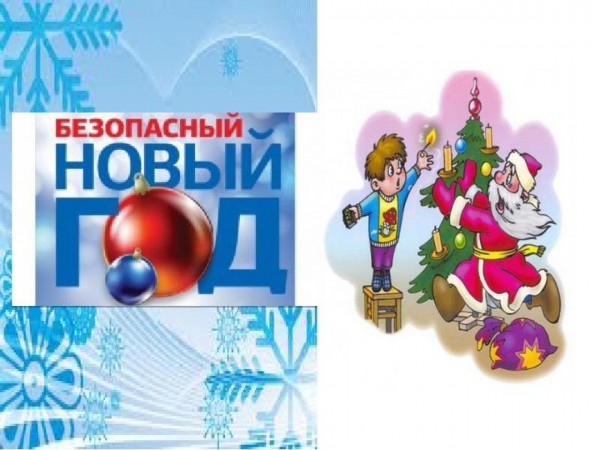 Уважаемые родители,бабушки и дедушки!!!В период новогодних каникул резко возрастает количество пожаров с гибелью людей. Поэтому в преддверии этого пожароопасного периода все усилия органов Государственного пожарного надзора сосредоточены на обеспечении безопасности людей на объектах проведения праздничных мероприятий. В этой связи накануне празднования Нового года и Рождества проводятся повсеместные проверки противопожарного состояния образовательных, культурно-зрелищных и социальных учреждений, на которых планируется проведение торжественных мероприятий. Кроме того, для повышения уровня противопожарных знаний, с обслуживающим персоналом и лицами, ответственными за пожарную безопасность, проводятся инструктивные занятия по пожарной безопасности .В то же время, органами Госпожнадзора совместно с представителями органов внутренних дел и администраций муниципальных образований в течение декабря проводятся рейды, направленные на предотвращение случаев реализации в торговых точках пиротехнической продукции без сертификатов соответствия. Особенное внимание уделяется пиротехнической продукции, завозимой из КНР.Чтобы иметь возможность оперативно отреагировать в случае осложнения обстановки с пожарами, в течение всех праздничных дней в подразделениях государственного пожарного надзора круглосуточно дежурят инспекторы и руководители ГПН.Так же на период подготовки к проведению праздничных мероприятий территориальными органами МЧС России во всех городах увеличивается количество сотрудников, задействованных в работе по проверке и обеспечению пожарной безопасности на объектах.Советы в несколько словПри организации и проведении новогодних праздников и других мероприятий с массовым пребыванием людей:допускается использовать только помещения, не имеющие на окнах решеток и расположенные не выше 2 этажа в зданиях с горючими перекрытиями, а также обеспеченные не менее чем двумя эвакуационными выходами, отвечающими требованиям норм проектирования;ёлка должна устанавливаться на устойчивом основании и с таким расчётом, чтобы ветви не касались стен и потолка;при отсутствии в помещении электрического освещения мероприятия у ёлки должны проводиться только в светлое время суток;иллюминация должна быть выполнена с соблюдением ПУЭ. При использовании электрической осветительной сети без понижающего трансформатора на ёлке могут применяться гирлянды только с последовательным включением лампочек напряжением до 12 В. Мощность лампочек не должна превышать 25 Вт;при обнаружении неисправности в иллюминации (нагрев проводов, мигание лампочек, искрение и т. п.) она должна быть немедленно обесточена.Запрещается:проведение мероприятий при запертых распашных решетках на окнах помещений, в которых они проводятся;применять дуговые прожекторы, свечи и хлопушки, устраивать фейерверки и другие световые пожароопасные эффекты, которые могут привести к пожару;украшать ёлку целлулоидными игрушками, а также марлей и ватой, не пропитанными огнезащитными составами;одевать детей в костюмы из легкогорючих материалов;проводить огневые, покрасочные и другие пожароопасные и взрывопожароопасные работы;использовать ставни на окнах для затемнения помещений;уменьшать ширину проходов между рядами и устанавливать в проходах дополнительные кресла, стулья и т. п.;полностью гасить свет в помещении во время спектаклей или представлений;допускать заполнение помещений людьми сверх установленной нормы.При проведении мероприятий должно быть организовано дежурство на сцене и в зальных помещениях ответственных лиц, членов добровольных пожарных формирований или работников пожарной охраны предприятия.